Logopedske vježbe 15.05.2020.G.O.Zadatak: Pogledaj slike. Dječak je išao pecati ribe. Što se dogodilo? Ispričaj priču. Za svaku sliku smisli jednu rečenicu. Smisli naslov priče i napiši ga na papir. Nacrtaj nešto iz priče.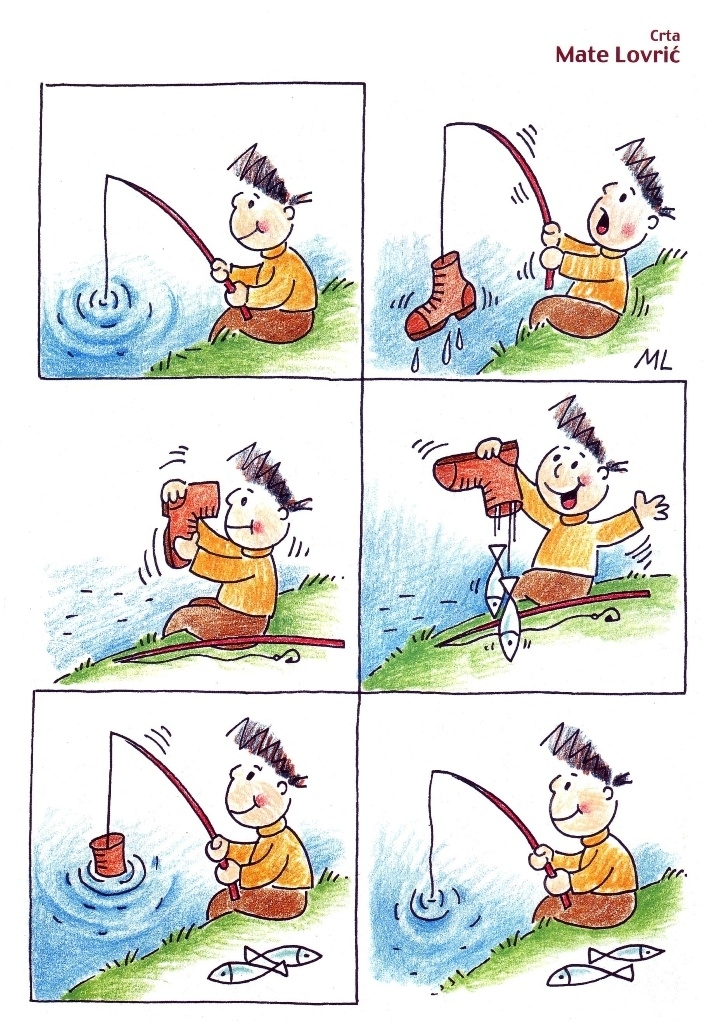 